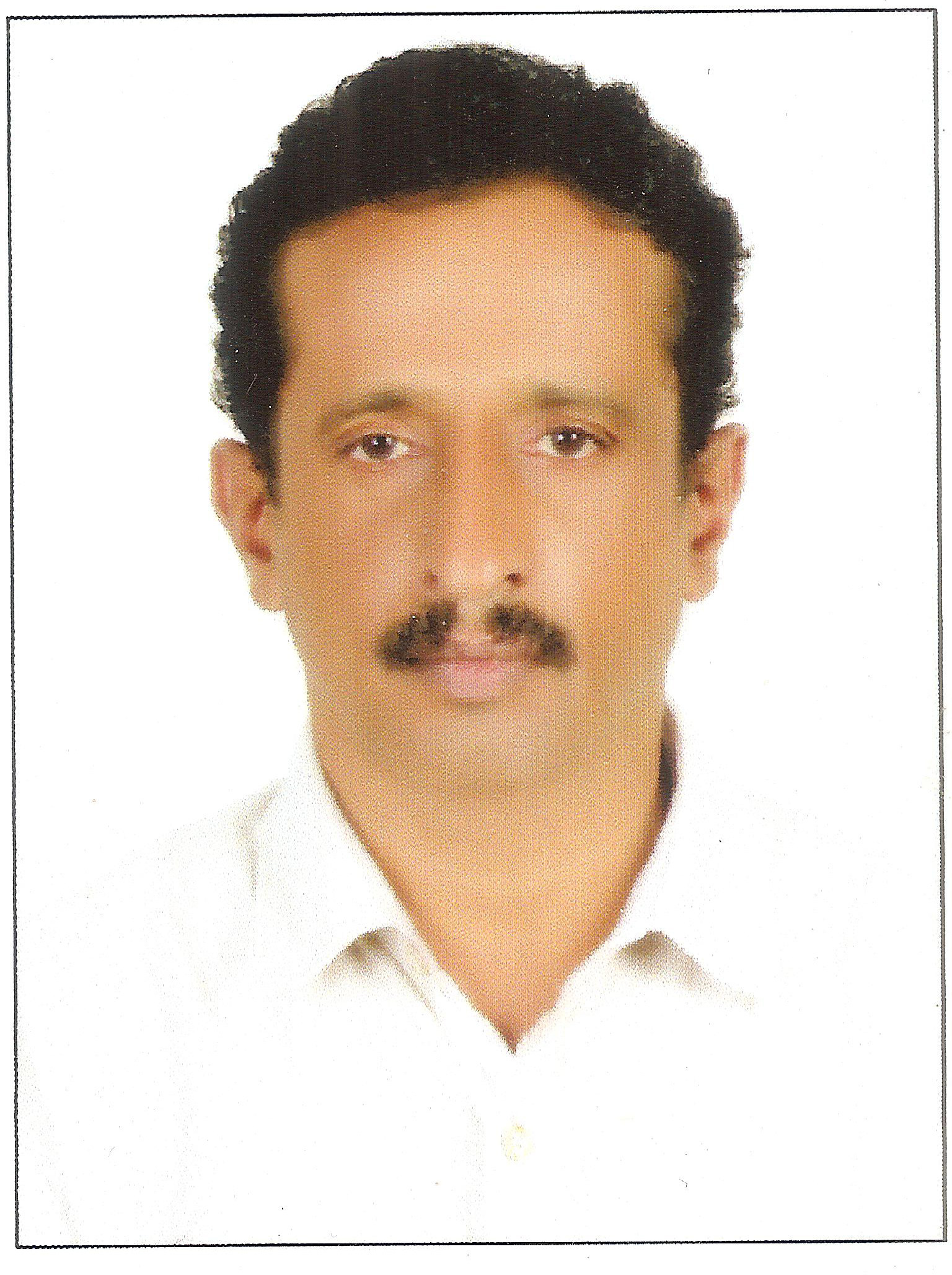 	        CURRICULAM VITAE                                EDISON Email: Edison.374724@2freemail.com Post Applied For:  H/D  Crane Operator-Crawler & RT  MobileOBJECTIVE:To develop a professional expertise in the field of Lifting Operations by adopting and  implementing latest technologies in the field with a view to minimize incident, accident and property damage of organization. Develop a Safety culture in the organization during my service tenures.PERSONAL DATA:Name	:	EDISON Profession	:	Heavy Duty Crane OperatorNationality	:	IndianExpiry	:	12th May 2021Date of Birth	:	25.05.1966Civil Status	:	MarriedPROFESSIONAL EXPERIENCE:11 Years Experience as Crane Operator in U.A.E, 10 years as Heavy Equipments Operator.From November 2016 working with Al Shafar Steel Engineering LLC(Accent),  Dubai, UAE as RT Mobile Crane operator.July 2013 to December 2015  Heavy Duty Crane Operator at National petroleum Construction Company,  Abu dhabi, U.A.E.June 2011 to 19th April 2013 as Crane Operator (Crawler Crane & Mobile Crane)Organisation	: Kharafi National,             Project: IGD 5-HABSHAN, Abudhabi.Position	: Crane OperatorNovember 2005 to May 2010(Crane Operator)Organisation	: Punj Lloyd Ltd.,      Project:  ADCO, Gasco & BOROUGE II ProjectPosition	: Crane Operator,  Location: Habshan & Ruwaise, Abu Dhabi, U.A.E. Nov.96 to July 2004 (Heavy Equipment  Operator) Organisation	: Al Wadi General Transports & Contracting CompanyPosition	: Heavy Equipment Operator                                                                                                                                                   Location	: Mussafa, Abu Dhabi.Dec.93 to March 1996 (Bull-Dozer Operator cum Mechanic)Organisation     : Al-Dhahry International GroupPosition             : Operator cum MechanicLocation            : Riyadh, KSA(86 to 93 in India as a Heavy Equipment Operator)EDUCATIONAL QUALIFICATION:     TECHNICAL QUALIFICATION:DRIVING SKILLS:LANGUAGE SKILLS: English, Tamil, Malayalam, Hindi & Arabic.DECLARATION: I hereby declare that above mentioned details are true to the best of my knowledge and belief.						EDISON 1Bachelor of Arts (economics) Madras University (discontinued)2 Office Secretary & PRO Training from Accounts Service Society,kerala3+2 (Higher Secondary Educational Course)4Secondary School Leaving Certificate1Offshore Crane Operator Course Certificate from Viswam  Institute of  Engineering and Technology, Tamil Nadu, India.2Crane Operator Course from Trichy Govt. Polytechnic, Tamil Nadu, India3Back-hoe Loader, Excavator Operator Course from MIHM Technical Institute.1Indian Driving License (Motorcycle, Light Vehicles, Crane Operator)2UAE Light Vehicles & Heavy tractor (Heavy Equipment)  Issue date:10/1999, Expiry date:10/2019